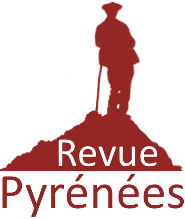                ABONNEMENT À LA REVUE PYRÉNÉES ANNÉE 2023Les abonnements et adhésions à l'Association des Amis du Musée Pyrénéen sont valables pour l'année civile (en 2023, du n° 293 au n° 296). Les quatre numéros seront tous expédiés pour un abonnement en cours d'année). L’adhésion à l’association est la très bienvenue et donne droit à l’entrée gratuite au Musée Pyrénéen de Lourdes. De plus, elle nous donne les moyens de participer à l’enrichissement de ses collections.Contact : adm.revue.pyrenees@gmail.com Cocher la case utile ; pour les Amis du Parc national, copie de votre carte d’adhérent à jour. Pour les abonnements en France, Par chèque bancaire à l'ordre de Revue Pyrénées, accompagné de cette fiche de renseignements (que vous pouvez imprimer), adressés à : REVUE PYRÉNÉES - BP 204 - 64002 Pau CedexPar virement interbancaire sur le compte (*) :IBAN : FR76 1090 7004 4300 0402 5451 019	BIC : CCBPFRPPBDXPaiement en ligne possible sur le site internetPour les abonnements de l'étranger, Par virement interbancaire sur le compte (*) : IBAN : FR76 1090 7004 4300 0402 5451 019	BIC : CCBPFRPPBDXPaiement en ligne possible sur le site internet(*) Et adresser les renseignements demandés ci-dessous par courriel à : adm.revue.pyrenees@gmail.com. Pour un réabonnement, préciser dans la correspondance interbancaire le n° client et/ou le nom et prénom de l’abonné(e)._______________________________________________________________________________________Nom………………………………………………..……….……….……………………. Prénom……………………………………Adresse……………………………………………………………………………………………...………………………………………………………………………………………………………...………………………………………………………………………………..Code postal ……………….………… Commune…………………………..……………………………….……………………..Pays ………….……………………………………………. Tél....…………………………………………Adresse électronique…..…….………………………………………………….…FranceÉtranger Abonnement et adhésion à l’association55 €65 € Abonnement simple50 €60 € Abonnement Amis du Parc national et adhésion45 €55 € Abonnement simple Amis du Parc national40 €50 € Adhésion à l’association sans abonnement15 €15 €